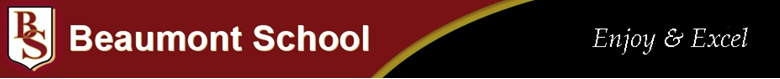 Beaumont School Work Experience Student Quick Guide for LINK2To access the LINK2 Systemgo to http://hcc.learnaboutwork.netAt the welcome screen select STUDENT, then select BEAUMONT SCHOOL from drop down listType in your name and PIN in the format previously given to you, click LOGINYou can either use the search tool barsorClick on a ‘sector’ to see available employer offersOnce in the SEARCH screen you will see a menu of ‘sectors’ offering work experience placementsYou will be on the STUDENT HOME pageFrom the top menu, click SEARCHOnce in the OPPORTUNITY LIST screenClick VIEW to open the JOB DESCRIPTION showing tasks and employer contact details‘Traveline’ allows you to plan your journeyYou have three choices here:return to the job list – previous screenNew Search – takes you back to SEARCHadd to Selection (go to next step)If you would like to select this employer as one of your work experience choicesClick on ADD TO SELECTION – you will be asked to re-enter your PIN numberRepeat the search process until you have selected your total number of Employers (between three and six must be chosen – no more, no less)DO NOT USE THE ‘SUBMIT BUTTON’ UNTIL ALL YOUR SELECTIONS HAVE BEEN MADERepeat the SEARCH process – this can be done over a number of daysYou are in MY PLACEMENT DETAILS this shows the employers you have chosen‘Traveline’ allows you to plan your journeyCheck again that you can travel to all employers (confirm with your parent/carer) on your             MY PLACEMENT DETAILS as you could be offered any of your choicesThe last thing to do is ‘rank’ the employers in your order of preference under the ‘Choice’ column,when you are happy with your listClick the SUBMIT CHOICES buttonNOTE once submitted you will not be able to change your selectionsPLEASE NOTE you may not get your first choice as these are done automatically.  Now LOG OUT